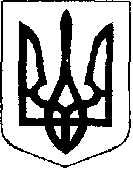 У К Р А Ї Н АЖовківська міська радаЛьвівського району Львівської області___а сесія VIІІ-го демократичного скликанняРІШЕННЯвід _________   року    № ____	                      м. ЖовкваПро надання дозволу на внесення змін до генеральногоплану с. Сопошин Жовківської міської радиЛьвівського району Львівської області         Зміни соціально-економічних передумов та пріоритетів призвели до ситуації, при якій рішення існуючого генерального плану не можуть бути підставою для подальшого комплексного розвитку с. Сопошин. В ЗУ  «Про регулювання містобудівної діяльності» визначено, що планування території на місцевому рівні здійснюється шляхом розроблення та затвердження генеральних планів населених пунктів. Враховуючи вище викладене та необхідність раціонального використання земель, створення належних умов для життєзабезпечення Жовківської міської ради, керуючись ст.. 16, 17, 18,19, 25 Закону України «Про регулювання містобудівної діяльності», ст. 25, 26 Закону України «Про місцеве самоврядування в Україні», враховуючи висновок постійної комісії з питань земельних відносин, земельного кадастру, планування території, будівництва, архітектури, охорони пам’яток, історичного середовища, природокористування та охорони довкілля Жовківська міська радаВ И Р І Ш И Л А:1.  Дати дозвіл на внесення змін до генерального плану с. Сопошин, Жовківської міської ради, Львівського району, Львівської області.2. Організацію роботи по виготовленню проектної документації покласти на виконавчий комітет Жовківської міської ради.3.Доручити виконавчому комітету Жовківської міської ради визначити установленому законом порядку розробника містобудівної документації по внесені змін до генерального плану с. Сопошин.4. Фінансування проекту про внесення змін до генерального плану здійснити за рахунок коштів місцевого бюджету.5. Повідомити через засоби масової  інформації та сайт міської ради про початок коригування внесення змін до генерального плану с. Сопошин.6. Внесення змін в генеральний план с. Сопошин Жовківської міської ради після проведення громадських обговорення подати на затвердження сесії  Жовківської міської ради.7. Контроль за виконанням рішення покласти на постійну комісію з питань земельних відносин, земельного кадастру, планування території, будівництва, архітектури, охорони пам’яток, історичного середовища, природокористування та охорони довкілля (Креховець З.М.).        Міський голова                                                                Олег ВОЛЬСЬКИЙ                                                     